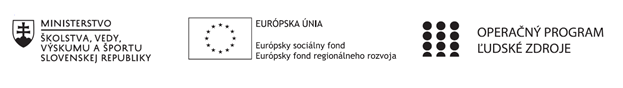 Správa o činnosti pedagogického klubu Príloha: Prezenčná listina zo stretnutia pedagogického klubuPrioritná osVzdelávanieŠpecifický cieľ1.1.1 Zvýšiť inkluzívnosť a rovnaký prístup ku kvalitnému vzdelávaniu a zlepšiť výsledky a kompetencie detí a žiakovPrijímateľSpojená škola Pohronská Polhora, Hlavná 1, 976 56 Pohronská PolhoraNázov projektuZvýšenie kvality vzdelávania na  Spojenej školeKód projektu  312011R987Názov pedagogického klubu Pedagogický klub prírodovedných viedDátum stretnutia  pedagogického klubu07.10.2019Miesto stretnutia  pedagogického klubuSpojená škola Pohronská PolhoraMeno koordinátora pedagogického klubuMgr. Zuzana ŠušorováOdkaz na webové sídlo zverejnenej správyhttps://zsppolhora.edupage.org/login/?msg=3Manažérske zhrnutie: Cieľ stretnutia:Príprava otvorenej hodinyPríprava popoludňajšej činnosti doučovania slabo prospievajúcich žiakovPríprava popoludňajšej činnosti – príprava nadaných žiakovČítanie a porozumenie matematickému textu si vyžaduje vyššiu náročnosť, žiak si musí uvedomiť slová, symboly, grafy a vzťahy medzi nimi, je potrebné rozvíjať jeho čitateľskú, matematickú, informačnú gramotnosť, ktorú nie všetci žiaci dosahujú na primeranej úrovni.Je potrebné viesť a rozvíjať aj nadaných žiakov prostredníctvom súťaží ( aj korešpodenčných)Kľúčové slová: žiaci so ŠVVP , VPÚ a talentovaní žiaciHlavné body, témy stretnutia, zhrnutie priebehu stretnutia:Hlavné body:Dohodnutie otvorenej hodiny ( ročník, čas).Priebeh doučovania slaboprospievajúcich a použitie vhodných metód.Práca s talentovanými žiakmi.Zhrnutie priebehu stretnutia:Program stretnutia:Privítanie členov pedagogického klubu prírodných vied koordinátorom. Oboznámenie s hlavnými bodmi.Diskusia.Tvorba záveru stretnutia.Závery a odporúčania:Práca so slabo prospievajúcimi žiakmi: Individuálne rozhovory mimo vyučovania ( žiak konkrétne povie čomu nerozumie, precvičovanie učiva popoludní)Práca s talentovanými žiakmi:Žiakovi sú zadávané problémové úlohy, ktoré rieši samostatne doma.Konzultácie s učiteľom mimo vyučovania ( táto forma práce je s talentovanými žiakmi veľmi výhodná, učiteľ sa môže individuálne venovať konkrétnemu žiakovi a riešiť konkrétny problém – napr. úlohy matematickej olympiády.Vypracoval (meno, priezvisko)Ing. Dana KubašiakováDátum07.10.2019PodpisSchválil (meno, priezvisko)Mgr. Zuzana ŠušorováDátum07.10.2019Podpis